Spojená škola sv. Košických mučeníkov 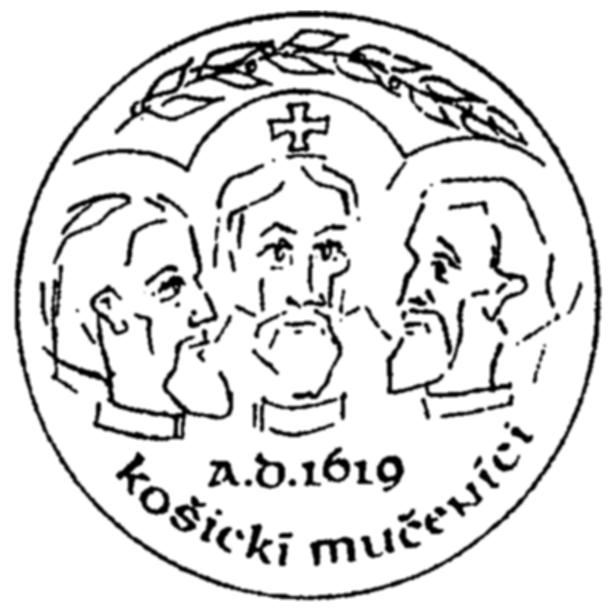 Základná škola s materskou školou sv. Košických mučeníkovGymnázium sv. Košických mučeníkovZákladná umelecká škola sv. Košických mučeníkovČordákova 50, Košice						www.gkmke.skOznámenie o výberovom konaníRiaditeľstvo Spojenej školy sv. Košických mučeníkov, Čordákova 50, 040 23  Košice vyhlasuje v zmysle § 5 zákona 552/2003 Z. z. o výkone práce vo verejnom záujme výberové konanie na obsadenie pracovného miesta:Vedúci/vedúca školskej jedálnePožadované kvalifikačné predpoklady a iné požiadavky: ukončené stredné odborné vzdelanie s maturitou z okruhu stravovania – stredná hotelová škola, stredná škola spoločného stravovania, stredná priemyselná škola potravinárska,  znalosť príslušných právnych predpisov, vyhlášky MŠ SR č. 330/2009 Z. z. o zariadení školského stravovania a ekonomiky v oblasti vedenia a financovania školskej jedálne, ovládanie PC na úrovni základného kancelárskeho balíka prax v riadiacej práci zariadenia spoločného stravovania výhodou, preferuje sa prax v školskom stravovacom zariadení, zdravotná spôsobilosť na prácu v zariadení verejného stravovania, bezúhonnosť v zmysle § 3 ods. 3 zákona č. 552/2003 Z. z. o výkone práce vo verejnom záujme organizačné a komunikačné schopnosti, samostatnosť, spoľahlivosť, flexibilita, znalosť hygienických predpisov, schopnosť riadiť kolektívZoznam požadovaných dokladov:Písomná prihláška o zaradenie do výberového konaniaOverené kópie dokladov o vzdelaníProfesijný životopisPotvrdenie o prijatí sviatosti krstu alebo sviatosti manželstva (krstný, príp. sobášny list)Odporúčanie správcu farnosti v mieste bydliska uchádzačaVýpis z registra trestov – nie starší ako 3 mesiacePísomný súhlas uchádzača s použitím osobných údajov na účely výberového konania (zákon č. 122/2013 Z. z. o ochrane osobných údajov)Prihlášky a požadované doklady do výberového konania je potrebné zaslať doporučene poštou alebo priniesť osobne do 24. júna 2016 na adresu: Spojená škola sv. Košických mučeníkov, Čordákova 50, 040 23 Košice.Termín a miesto výberového konania písomne resp. telefonicky oznámime tým uchádzačom, ktorí spĺňajú kritéria výberového konania. 							RNDr. Adriana Bariová							       riaditeľka školy